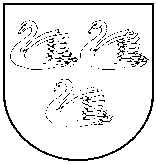 GULBENES  NOVADA  PAŠVALDĪBAReģ. Nr. 90009116327Ābeļu iela 2, Gulbene, Gulbenes nov., LV-4401Tālrunis 64497710, mob.26595362, e-pasts: dome@gulbene.lv , www.gulbene.lvFinanšu komiteja PROTOKOLSAdministrācijas ēka, Ābeļu iela 2, Gulbene, atklāta sēde2023. gada 21. decembrī                                     						Nr. 12Sēde sasaukta 2023.gada 19.decembrī plkst. 08:26Sēdi atklāj 2023.gada 21.decembrī plkst. 09:00 Sēdi vada - Gulbenes novada domes, Finanšu komitejas priekšsēdētājs Andis CaunītisProtokolē - Gulbenes novada pašvaldības Kancelejas nodaļas kancelejas pārzine Vita BaškerePiedalās deputāti (komitejas locekļi): Ainārs Brezinskis, Gunārs Ciglis, Normunds Mazūrs, Guna PūcīteNepiedalās deputāti ( komitejas locekļi): Normunds Audzišs, Intars LiepiņšPiedalās deputāti (nav komitejas locekļi): Ivars Kupčs, Mudīte Motivāne, Guna ŠvikaPašvaldības administrācijas darbinieki un interesenti klātienē: skatīt dalībnieku sarakstu pielikumā.Pašvaldības administrācijas darbinieki un interesenti attālināti: skatīt dalībnieku sarakstu pielikumā.Komitejas sēdei tika veikts videoieraksts, pieejams: Finanšu  komiteja (2023-12-21 09:01 GMT+2) 955 MB https://drive.google.com/drive/u/0/folders/18agfMWipHPCubfY04DtG0WWVxGtlBsOJDARBA KĀRTĪBA:0. Par darba kārtības apstiprināšanu1. Par Gulbenes novada domes 2010. gada 26.marta lēmuma “Par kavējumu naudas par kavētiem maksājumiem neaprēķināšanu” atzīšanu par spēku zaudējušu2. Par Gulbenes novada domes 2023.gada 28.decembra saistošo noteikumu Nr.___“Par Gulbenes novada domes 2009.gada 10.septembra saistošo noteikumu Nr.7 “Kārtība, kādā tiek sniegts Gulbenes novada domes galvojums studiju kredīta un studējošā kredīta saņemšanai” atzīšanu par spēku zaudējušiem” izdošanu3. Par galvojuma sniegšanu SIA “Gulbenes Energo Serviss” aizņēmumam projekta “Kanalizācijas sūkņu stacijas un saimnieciskās kanalizācijas tīklu izbūve Dīķa ielā 1, Gulbenē” īstenošanai4. Par galvojuma sniegšanu SIA “Gulbenes Energo Serviss” aizņēmumam projekta ““Dzeramā ūdens un saimnieciskās kanalizācijas tīklu izbūve Tilta un Dzirnavu ielā, Gulbenē” un “Dzeramā ūdens un saimnieciskās kanalizācijas tīklu izbūve Saules ielā, Gulbenē5. Par Gulbenes novada pašvaldības administrācijas nosaukuma maiņu un Gulbenes novada pašvaldības 2023.gada 28.decembra noteikumu Nr.__“Gulbenes novada Centrālās pārvaldes nolikums” izdošanu6. Par iekšējā normatīvā akta “Grozījumi Gulbenes novada domes 2022.gada 30.jūnija iekšējā normatīvajā aktā Nr.GND/IEK/2022/16 “Gulbenes novada pašvaldības amatpersonu un darbinieku atlīdzības nolikums”” izdošanu7. Par grozījumu Gulbenes novada domes 2013.gada 24.oktobra lēmumā “Par Gulbenes novada pirmsskolas izglītības iestāžu maksas pakalpojumiem” (protokols Nr.16, 43.§)8. Par grozījumiem Gulbenes novada domes 2016.gada 28.aprīļa lēmumā “Par Gulbenes novada vispārējo izglītības iestāžu maksas pakalpojumiem” (protokols Nr.6, 51.§)9. Par iekšējā normatīvā akta “Grozījumi Gulbenes novada domes 2018.gada 26.aprīļa noteikumos Nr.9 “Par Gulbenes novada pašvaldības amatpersonu (darbinieku) komandējumiem un darba braucieniem” izdošanu0.Par darba kārtības apstiprināšanuZIŅO: Andis CaunītisLĒMUMA PROJEKTU SAGATAVOJA: Vita BaškereDEBATĒS PIEDALĀS: navFinanšu komiteja atklāti balsojot:ar 5 balsīm "Par" (Ainārs Brezinskis, Andis Caunītis, Guna Pūcīte, Gunārs Ciglis, Normunds Mazūrs), "Pret" – nav, "Atturas" – nav, "Nepiedalās" – nav, NOLEMJ:APSTIPRINĀT 2023.gada 21.decembra finanšu komitejas sēdes darba kārtību.1.Par Gulbenes novada domes 2010. gada 26.marta lēmuma “Par kavējumu naudas par kavētiem maksājumiem neaprēķināšanu” atzīšanu par spēku zaudējušuZIŅO: Eduards GarkušaLĒMUMA PROJEKTU SAGATAVOJA: Lauma SilaunieceDEBATĒS PIEDALĀS: navFinanšu komiteja atklāti balsojot:ar 5 balsīm "Par" (Ainārs Brezinskis, Andis Caunītis, Guna Pūcīte, Gunārs Ciglis, Normunds Mazūrs), "Pret" – nav, "Atturas" – nav, "Nepiedalās" – nav, NOLEMJ:Virzīt izskatīšanai domes sēdē lēmumprojektu:Par Gulbenes novada domes 2010. gada 26.marta lēmuma “Par kavējumu naudas par kavētiem maksājumiem neaprēķināšanu” atzīšanu par spēku zaudējušuGulbenes novada dome 2010.gada 26.martā pieņēma lēmumu “Par kavējumu naudas par kavētiem maksājumiem neaprēķināšanu” (protokols Nr.4;33.§), nolemjot, ka no 2010.gada 1.aprīļa Gulbenes novada Jaungulbenes pagasta pārvalde un no 2010.gada 1.jūnija pārējās Gulbenes novada pagasta pārvaldes pārtrauc nokavējuma procentu aprēķināšanu par īrnieka īres maksas un ar dzīvojamo telpu lietošanu saistīto pakalpojumu maksājumu termiņu kavējumu. Civillikuma 1756.pants nosaka, ka pienākums maksāt procentus pamatojas vai nu uz tiesisku darījumu, vai uz likumu. Savukārt Civillikuma 1759.panta 1.punkts nosaka, ka procenti jāmaksā arī bez noteiktas norunas, uz likuma pamata, par katru parāda samaksas nokavējumu, kaut arī parāds pats par sevi būtu bezprocentīgs; šādus procentus sauc par nokavējuma procentiem.Civillikuma 2141.pants nosaka, ka nomniekam un īrniekam jāsamaksā nomas un īres maksa līgumā noteiktos termiņos; novilcinot maksājumus, viņam jāmaksā nokavējuma procenti.Ņemot vērā minēto, dzīvojamo telpu īres līgumos iestrādāts punkts, kas nosaka, ka īres maksas un maksas par pakalpojumiem, kas saistīti ar dzīvojamās telpas lietošanu, par kuriem īrnieks kopā ar īres maksu maksā izīrētājam, maksājuma termiņa kavējuma gadījumā īrnieks maksā izīrētājam nokavējuma procentus. Pašvaldību likuma 10.panta pirmās daļas 21.punkts nosaka, ka dome ir tiesīga izlemt ikvienu pašvaldības kompetences jautājumu. Tikai domes kompetencē ir pieņemt lēmumus citos ārējos normatīvajos aktos paredzētajos gadījumos.Ievērojot minēto un pamatojoties uz Pašvaldību likuma 10.panta pirmās daļas 21.punktu un Finanšu komitejas ieteikumu, atklāti balsojot: PAR – ___,PRET – ___ ATTURAS – ___, Gulbenes novada dome NOLEMJ:ATZĪT par spēku zaudējušu Gulbenes novada domes 2010.gada 26.marta lēmumu “Par kavējumu naudas par kavētiem maksājumiem neaprēķināšanu” (protokols Nr.4;33.§). 2.Par Gulbenes novada domes 2023.gada 28.decembra saistošo noteikumu Nr.___“Par Gulbenes novada domes 2009.gada 10.septembra saistošo noteikumu Nr.7 “Kārtība, kādā tiek sniegts Gulbenes novada domes galvojums studiju kredīta un studējošā kredīta saņemšanai” atzīšanu par spēku zaudējušiem” izdošanuZIŅO: Sanita MickevičaLĒMUMA PROJEKTU SAGATAVOJA: Lauma SilaunieceDEBATĒS PIEDALĀS: Eduards GarkušaFinanšu komiteja atklāti balsojot:ar 5 balsīm "Par" (Ainārs Brezinskis, Andis Caunītis, Guna Pūcīte, Gunārs Ciglis, Normunds Mazūrs), "Pret" – nav, "Atturas" – nav, "Nepiedalās" – nav, NOLEMJ:Virzīt izskatīšanai domes sēdē lēmumprojektu:	Par Gulbenes novada domes 2023.gada 28.decembra saistošo noteikumu Nr.___“Par Gulbenes novada domes 2009.gada 10.septembra saistošo noteikumu Nr.7 “Kārtība, kādā tiek sniegts Gulbenes novada domes galvojums studiju kredīta un studējošā kredīta saņemšanai” atzīšanu par spēku zaudējušiem” izdošanuLikuma “Par pašvaldību budžetiem” 26.panta ceturtā daļa nosaka, ka pašvaldība var dot galvojumu par tām parāda saistībām, ko studējošais uzņemas Augstskolu likumā noteiktā studiju kredīta un studējošo kredīta saņemšanai no kredītiestādes. Augstskolu likuma 79.panta otrā daļa nosaka, ka kārtību, kādā tiek piešķirti un atmaksāti studiju un studējošo kredīti no kredītiestāžu līdzekļiem, kas ir garantēti no valsts budžeta, Eiropas Savienības fondu vai starptautisko finanšu institūciju līdzekļiem, nosaka Ministru kabinets.Ministru kabineta 2001.gada 29.maija noteikumu Nr.220 “Kārtība, kādā tiek piešķirts, atmaksāts un dzēsts studiju kredīts un studējošā kredīts no kredītiestādes līdzekļiem ar valsts vārdā sniegtu galvojumu” (turpmāk – MK noteikumi Nr.220) 13.punkts noteica, ka kredītiestāde izsniedz studējošajam kredītu pēc tam, kad ir saņemts fiziskās personas vai pašvaldības galvojums, kā arī valsts galvojums. Ņemot vērā minēto, tika izdoti Gulbenes novada domes 2009.gada 10.septembra saistošie noteikumi Nr.7 “Kārtība, kādā tiek sniegts Gulbenes novada domes galvojums studiju kredīta un studējošā kredīta saņemšanai” (turpmāk – saistošie noteikumi Nr.7). 2020.gada 24.aprīlī MK noteikumi Nr.220 zaudēja spēku un spēkā stājās Ministru kabineta 2020.gada 21.aprīļa noteikumi Nr.231 “Noteikumi par studiju un studējošo kreditēšanu studijām Latvijā no kredītiestāžu līdzekļiem, kas garantēti no valsts budžeta un starptautisko finanšu institūciju līdzekļiem” (turpmāk – MK noteikumi Nr.231). Ar MK noteikumu Nr.231 spēkā stāšanos tika ieviests jauns studiju un studējošā kreditēšanas modelis, kas paredz portfeļgarantijas finanšu instrumenta ieviešanu un atteikšanos no prasības par galvotāju. Ņemot vērā minēto, lai no kredītiestādes saņemtu studiju un studējošā kredītu, vairs nav nepieciešams pašvaldības galvojums.Tāpat jāņem vērā, ka saistošie noteikumi Nr.7 izdoti uz likuma “Par pašvaldību budžetiem” un likuma “Par pašvaldībām” pamata. 2023.gada 1.janvārī spēkā stājās Pašvaldību likums un spēku zaudēja likums “Par pašvaldībām”. Pašvaldību likuma pārejas noteikumu 6.punkts nosaka, ka dome izvērtē uz likuma “Par pašvaldībām” normu pamata izdoto saistošo noteikumu atbilstību šim likumam un izdod jaunus saistošos noteikumus atbilstoši šajā likumā ietvertajam pilnvarojumam.Pašvaldību likuma 10.panta pirmās daļas 1.punkts nosaka, ka dome ir tiesīga izlemt ikvienu pašvaldības kompetences jautājumu. Tikai domes kompetencē ir izdot saistošos noteikumus, tostarp pašvaldības nolikumu, kā arī saistošos noteikumus par pašvaldības budžetu un teritorijas plānojumu.  Ņemot vērā minēto, ir sagatavoti saistošie noteikumi “Par Gulbenes novada domes 2009.gada 10.septembra saistošo noteikumu Nr.7 “Kārtība, kādā tiek sniegts Gulbenes novada domes galvojums studiju kredīta un studējošā kredīta saņemšanai” atzīšanu par spēku zaudējušiem”. Pašvaldību likuma 46.panta trešā daļa nosaka, ka saistošo noteikumu projektu un tam pievienoto paskaidrojuma rakstu pašvaldības nolikumā noteiktajā kārtībā publicē pašvaldības oficiālajā tīmekļvietnē sabiedrības viedokļa noskaidrošanai, paredzot termiņu, kas nav mazāks par divām nedēļām. Saņemtos viedokļus par saistošo noteikumu projektu pašvaldība apkopo un atspoguļo šo noteikumu projekta paskaidrojuma rakstā. Ņemot vērā minēto, saistošo noteikumu “Par Gulbenes novada domes 2009.gada 10.septembra saistošo noteikumu Nr.7 “Kārtība, kādā tiek sniegts Gulbenes novada domes galvojums studiju kredīta un studējošā kredīta saņemšanai” atzīšanu par spēku zaudējušiem” projekts tika publicēts Gulbenes novada pašvaldības tīmekļvietnē www.gulbene.lv, nosakot termiņu sabiedrības viedokļa sniegšanai no 2023.gada 30.novembra līdz 2023.gada 13.decembrim. Minētajā termiņā ierosinājumi vai priekšlikumi no privātpersonām vai institūcijām nav saņemti.Ņemot vērā minēto un pamatojoties uz Pašvaldību likuma 10.panta pirmās daļas 1.punktu un Finanšu komitejas ieteikumu, atklāti balsojot: PAR – ___,PRET - ___ ATTURAS – ___, Gulbenes novada dome NOLEMJ:IZDOT Gulbenes novada domes 2023.gada 28.decembra saistošos noteikumus Nr.___ “Par Gulbenes novada domes 2009.gada 10.septembra saistošo noteikumu Nr.7 “Kārtība, kādā tiek sniegts Gulbenes novada domes galvojums studiju kredīta un studējošā kredīta saņemšanai” atzīšanu par spēku zaudējušiem”. UZDOT Gulbenes novada pašvaldības administrācijas Kancelejas nodaļai nosūtīt lēmuma 1.punktā minētos saistošos noteikumus un paskaidrojuma rakstu izsludināšanai oficiālajā izdevumā “Latvijas Vēstnesis”.UZDOT Gulbenes novada pašvaldības administrācijas Mārketinga un komunikācijas vadītājai Lanai Upītei lēmuma 1.punktā minētos saistošos noteikumus pēc to izsludināšanas oficiālajā izdevumā “Latvijas Vēstnesis” publicēt Gulbenes novada pašvaldības informatīvajā izdevumā “Gulbenes Novada Ziņas” un Gulbenes novada pašvaldības tīmekļvietnē www.gulbene.lv, vienlaikus nodrošinot atbilstību oficiālajai publikācijai, kā arī norādot atsauci uz oficiālo publikāciju (laidiena datumu un numuru vai oficiālās publikācijas numuru, bet elektroniskajā vidē papildus pievienojot saiti uz konkrēto oficiālo publikāciju).Gulbenē2023.gada 28.decembrī				            	Saistošie noteikumi Nr. (prot. Nr., .p.)Par Gulbenes novada domes 2009.gada 10.septembra saistošo noteikumu Nr.7 “Kārtība, kādā tiek sniegts Gulbenes novada domes galvojums studiju kredīta un studējošā kredīta saņemšanai” atzīšanu par spēku zaudējušiemIzdoti saskaņā ar Pašvaldību likuma 10.panta pirmās daļas 1.punktuAtzīt par spēku zaudējušiem Gulbenes novada domes 2009.gada 10.septembra saistošos noteikumus Nr.7 “Kārtība, kādā tiek sniegts Gulbenes novada domes galvojums studiju kredīta un studējošā kredīta saņemšanai”. Gulbenes novada domes priekšsēdētājs					A.CaunītisPASKAIDROJUMA RAKSTS Gulbenes novada domes 2023.gada 28.decembra saistošajiem noteikumiem Nr. __ “Par Gulbenes novada domes 2009.gada 10.septembra saistošo noteikumu Nr.7 “Kārtība, kādā tiek sniegts Gulbenes novada domes galvojums studiju kredīta un studējošā kredīta saņemšanai” atzīšanu par spēku zaudējušiem”3.Par galvojuma sniegšanu SIA “Gulbenes Energo Serviss” aizņēmumam projekta “Kanalizācijas sūkņu stacijas un saimnieciskās kanalizācijas tīklu izbūve Dīķa ielā 1, Gulbenē” īstenošanaiZIŅO: Andis CaunītisLĒMUMA PROJEKTU SAGATAVOJA: Agnese ZagorskaDEBATĒS PIEDALĀS: Andis Caunītis, Guna Pūcīte, Rihards KornsFinanšu komiteja atklāti balsojot:ar 5 balsīm "Par" (Ainārs Brezinskis, Andis Caunītis, Guna Pūcīte, Gunārs Ciglis, Normunds Mazūrs), "Pret" – nav, "Atturas" – nav, "Nepiedalās" – nav, NOLEMJ:Virzīt izskatīšanai domes sēdē lēmumprojektu:Par galvojuma sniegšanu SIA “Gulbenes Energo Serviss” aizņēmumam projekta “Kanalizācijas sūkņu stacijas un saimnieciskās kanalizācijas tīklu izbūve Dīķa ielā 1, Gulbenē” īstenošanaiSIA “Gulbenes Energo Serviss”, vienotais reģistrācijas Nr.54603000121, 2023.gada 8.novembrī Gulbenes novada pašvaldībai iesniedza iesniegumu Nr. GES/2023/1.4/818 par Gulbenes novada pašvaldības galvojuma sniegšanu SIA “Gulbenes Energo Serviss” aizņēmumam investīciju projekta “Kanalizācijas sūkņu stacijas un saimnieciskās kanalizācijas tīklu izbūve Dīķa ielā 1, Gulbenē” īstenošanai. SIA “Gulbenes Energo Serviss”, vienotais reģistrācijas Nr.54603000121, kapitāla daļu turētājs 100 % apmērā ir Gulbenes novada pašvaldība.SIA “Gulbenes Energo Serviss” kā sabiedrisko pakalpojumu sniedzējs vēlas uzlabot  sniegto pakalpojumu kvalitāti. 2023.gada 25.oktobrī SIA “Gulbenes Energo Serviss” ir noslēdzis iepirkuma līgumu Nr. GES/1.32/LĪG/23/26 par projektēšanas dokumentācijas izstrādi, būvdarbiem un autoruzraudzību ar SIA “Halle B” projektam “Kanalizācijas sūkņu stacijas un saimnieciskās kanalizācijas tīklu izbūvi Dīķa ielā 1, Gulbenē” par līgumcenu 49 500,00 EUR bez PVN, ko plānots finansēt ar Valsts kases aizņēmumu.Projektu paredzēts īstenot līdz 2024.gada 31.decembrim. SIA “Gulbenes Energo Serviss” valsts budžeta nepieciešamais aizņēmums projektam “Kanalizācijas sūkņu stacijas un saimnieciskās kanalizācijas tīklu izbūve Dīķa ielā 1, Gulbenē” sastāda 49 500,00 EUR (četrdesmit deviņi tūkstoši pieci simti euro un 00 centi) bez PVN, kas tiks apgūts 2024.gadā. Pamatojoties uz Pašvaldību likuma 10.panta pirmās daļas 9.punktu, kas nosaka, ka domes kompetencē ir  likumā noteiktajā kārtībā izveidot, reorganizēt un likvidēt pašvaldības kapitālsabiedrības un nodibinājumus, kā arī lemt par dalību kapitālsabiedrībās, biedrībās un nodibinājumos, 4.panta pirmās daļas 1.punktu, kas nosaka, ka pašvaldībai ir šādas autonomās funkcijas - organizēt iedzīvotājiem ūdenssaimniecības, siltumapgādes un sadzīves atkritumu apsaimniekošanas pakalpojumus neatkarīgi no tā, kā īpašumā atrodas dzīvojamais fonds, likuma “Par pašvaldību budžetiem” 26.panta otru daļu, kas nosaka, ka galvojumus pašvaldības var sniegt tikai tām kapitālsabiedrībām, kurās attiecīgās pašvaldības daļa pārsniedz 50 procentus, Ministru kabineta 2019.gada 10.decembra noteikumu Nr.590 “Noteikumi par pašvaldību aizņēmumiem un galvojumiem” 11.1. apakšpunktu, kas nosaka, ka pašvaldības ar e-pakalpojuma eAizņēmumi starpniecību iesniedz padomē pašvaldības domes lēmumu par galvojuma sniegšanu, kurā  norādīta kapitālsabiedrība, kuras aizņēmumam tiek sniegts galvojums, pašvaldības kapitāla daļu skaits attiecīgajā kapitālsabiedrība (procentuāli), aizdevējs - Valsts kase vai cits aizdevējs, galvotā aizņēmuma mērķis, apmērs, procentu likme, atmaksas termiņš, pamatsummas atliktais maksājums (ja nepieciešams) un galvojuma saistību izpildes garantijas, atklāti balsojot: ar _ balsīm "Par" (), "Pret" – (), "Atturas" – (), "Nepiedalās" – (), Gulbenes novada dome NOLEMJ:1. Sniegt galvojumu pašvaldības kapitālsabiedrībai SIA “Gulbenes Energo Serviss”, vienotais reģistrācijas Nr.54603000121, juridiskā adrese Blaumaņa iela 56A, Gulbene, Gulbenes novads, LV-4401, kur pašvaldība ir 100% kapitāldaļu turētāja, aizņēmuma saņemšanai 49 500,00 EUR (četrdesmit deviņi tūkstoši pieci simti euro un 00 centi) apmērā investīciju projektam “Kanalizācijas sūkņu stacijas un saimnieciskās kanalizācijas tīklu izbūve Dīķa ielā 1, Gulbenē” kanalizācijas sūkņu stacijas un saimnieciskas kanalizācijas tīklu izbūvei.2. SIA “Gulbenes Energo Serviss” ņemt 1.punktā minēto aizņēmumu 49 500,00 EUR (četrdesmit deviņi tūkstoši pieci simti euro un 00 centi) apmērā no Valsts kases ar tās noteikto procentu likmi uz 20 gadiem ar atlikto pamatsummas maksājumu līdz 2024.gada septembra mēnesim. Galvotā aizņēmuma atmaksu garantēt ar pašvaldības budžetu. Galvojuma tiesības izmantot 2024.gadā.4.Par galvojuma sniegšanu SIA “Gulbenes Energo Serviss” aizņēmumam projekta ““Dzeramā ūdens un saimnieciskās kanalizācijas tīklu izbūve Tilta un Dzirnavu ielā, Gulbenē” un “Dzeramā ūdens un saimnieciskās kanalizācijas tīklu izbūve Saules ielā, GulbenēZIŅO: Andis CaunītisLĒMUMA PROJEKTU SAGATAVOJA: Agnese ZagorskaDEBATĒS PIEDALĀS: Normunds Mazūrs, Andis Caunītis, Guna Pūcīte, Rihards KornsFinanšu komiteja atklāti balsojot:ar 5 balsīm "Par" (Ainārs Brezinskis, Andis Caunītis, Guna Pūcīte, Gunārs Ciglis, Normunds Mazūrs), "Pret" – nav, "Atturas" – nav, "Nepiedalās" – nav, NOLEMJ:Virzīt izskatīšanai domes sēdē lēmumprojektu:Par galvojuma sniegšanu SIA “Gulbenes Energo Serviss” aizņēmumam projekta ““Dzeramā ūdens un saimnieciskās kanalizācijas tīklu izbūve Tilta un Dzirnavu ielā, Gulbenē” un “Dzeramā ūdens un saimnieciskās kanalizācijas tīklu izbūve Saules ielā, Gulbenē”” īstenošanaiSIA “Gulbenes Energo Serviss”, vienotais reģistrācijas Nr.54603000121, 2023.gada 8.novembrī Gulbenes novada pašvaldībai iesniedza iesniegumu Nr. GES/2023/1.4/817 par Gulbenes novada pašvaldības galvojuma sniegšanu SIA “Gulbenes Energo Serviss” aizņēmumam investīciju projekta ““Dzeramā ūdens un saimnieciskās kanalizācijas tīklu izbūve Tilta un Dzirnavu ielā, Gulbenē” un “Dzeramā ūdens un saimnieciskās kanalizācijas tīklu izbūve Saules ielā, Gulbenē”” īstenošanai. SIA “Gulbenes Energo Serviss”, vienotais reģistrācijas Nr.54603000121, kapitāla daļu turētājs 100 % apmērā ir Gulbenes novada pašvaldība.SIA “Gulbenes Energo Serviss” kā sabiedrisko pakalpojumu sniedzējs vēlas uzlabot  sniegto pakalpojumu kvalitāti. 2023.gada 25.oktobrī SIA “Gulbenes Energo Serviss” ir noslēdzis iepirkuma līgumu Nr. GES/1.32/LĪG/23/27 par projektēšanas dokumentācijas izstrādi, būvdarbiem un autoruzraudzību ar SIA “Halle B” projektam ““Dzeramā ūdens un saimnieciskās kanalizācijas tīklu izbūve Tilta un Dzirnavu ielā, Gulbenē” un “Dzeramā ūdens un saimnieciskās kanalizācijas tīklu izbūve Saules ielā, Gulbenē”” par līgumcenu 358 530,00 EUR bez PVN, ko plānots finansēt ar Valsts kases aizņēmumu.Projektu paredzēts īstenot līdz 2024.gada 31.decembrim. SIA “Gulbenes Energo Serviss” valsts budžeta nepieciešamais aizņēmums projektam ““Dzeramā ūdens un saimnieciskās kanalizācijas tīklu izbūve Tilta un Dzirnavu ielā, Gulbenē” un “Dzeramā ūdens un saimnieciskās kanalizācijas tīklu izbūve Saules ielā, Gulbenē”” sastāda 358 530,00 EUR (trīs simti piecdesmit astoņi tūkstoši pieci simti trīsdesmit euro un 00 centi) bez PVN, kas tiks apgūts 2024.gadā. Pamatojoties uz Pašvaldību likuma 10.panta pirmās daļas 9.punktu, kas nosaka, ka domes kompetencē ir  likumā noteiktajā kārtībā izveidot, reorganizēt un likvidēt pašvaldības kapitālsabiedrības un nodibinājumus, kā arī lemt par dalību kapitālsabiedrībās, biedrībās un nodibinājumos, 4.panta pirmās daļas 1.punktu, kas nosaka, ka pašvaldībai ir šādas autonomās funkcijas - organizēt iedzīvotājiem ūdenssaimniecības, siltumapgādes un sadzīves atkritumu apsaimniekošanas pakalpojumus neatkarīgi no tā, kā īpašumā atrodas dzīvojamais fonds,  likuma “Par pašvaldību budžetiem” 26.panta otro daļu, kas nosaka, ka galvojumus pašvaldības var sniegt tikai tām kapitālsabiedrībām, kurās attiecīgās pašvaldības daļa pārsniedz 50 procentus, Ministru kabineta 2019.gada 10.decembra noteikumu Nr.590 “Noteikumi par pašvaldību aizņēmumiem un galvojumiem” 11.1. apakšpunktu, kas nosaka, ka pašvaldības ar e-pakalpojuma eAizņēmumi starpniecību iesniedz padomē pašvaldības domes lēmumu par galvojuma sniegšanu, kurā  norādīta kapitālsabiedrība, kuras aizņēmumam tiek sniegts galvojums, pašvaldības kapitāla daļu skaits attiecīgajā kapitālsabiedrība (procentuāli), aizdevējs - Valsts kase vai cits aizdevējs, galvotā aizņēmuma mērķis, apmērs, procentu likme, atmaksas termiņš, pamatsummas atliktais maksājums (ja nepieciešams) un galvojuma saistību izpildes garantijas, atklāti balsojot: ar _ balsīm "Par" (), "Pret" – (), "Atturas" – (), "Nepiedalās" – (), Gulbenes novada dome NOLEMJ:1. Sniegt galvojumu pašvaldības kapitālsabiedrībai SIA “Gulbenes Energo Serviss”, vienotais reģistrācijas Nr.54603000121, juridiskā adrese Blaumaņa iela 56A, Gulbene, Gulbenes novads, LV-4401, kur pašvaldība ir 100% kapitāldaļu turētāja, aizņēmuma saņemšanai 358 530,00 EUR (trīs simti piecdesmit astoņi tūkstoši pieci simti trīsdesmit euro un 00 centi) apmērā investīciju projektam ““Dzeramā ūdens un saimnieciskās kanalizācijas tīklu izbūve Tilta un Dzirnavu ielā, Gulbenē” un “Dzeramā ūdens un saimnieciskās kanalizācijas tīklu izbūve Saules ielā, Gulbenē”” dzeramā ūdens un saimnieciskās kanalizācijas  tīklu izbūvei.2. SIA “Gulbenes Energo Serviss” ņemt 1.punktā minēto aizņēmumu 358 530,00 EUR (trīs simti piecdesmit astoņi tūkstoši pieci simti trīsdesmit euro un 00 centi) apmērā no Valsts kases ar tās noteikto procentu likmi uz 30 gadiem ar atlikto pamatsummas maksājumu līdz 2024.gada decembra mēnesim. Galvotā aizņēmuma atmaksu garantēt ar pašvaldības budžetu. Galvojuma tiesības izmantot 2024.gadā.5.Par Gulbenes novada pašvaldības administrācijas nosaukuma maiņu un Gulbenes novada pašvaldības 2023.gada 28.decembra noteikumu Nr.__“Gulbenes novada Centrālās pārvaldes nolikums” izdošanuZIŅO: Eduards GarkušaLĒMUMA PROJEKTU SAGATAVOJA: Eduards GarkušaDEBATĒS PIEDALĀS: navFinanšu komiteja atklāti balsojot:ar 5 balsīm "Par" (Ainārs Brezinskis, Andis Caunītis, Guna Pūcīte, Gunārs Ciglis, Normunds Mazūrs), "Pret" – nav, "Atturas" – nav, "Nepiedalās" – nav, NOLEMJ:Virzīt izskatīšanai domes sēdē lēmumprojektu:Par Gulbenes novada pašvaldības administrācijas nosaukuma maiņu un Gulbenes novada pašvaldības 2023.gada __.decembra noteikumu Nr.__“Gulbenes novada Centrālās pārvaldes nolikums” izdošanu	2023.gada 1.janvārī stājās spēkā jaunais Pašvaldību likums, paredzot jaunu pašvaldību darbības regulējumu. Pamatojoties uz Pašvaldību likuma 20.panta otro daļu, dome izveido centrālo pārvaldi – pašvaldības iestādi, kas nodrošina domes un komiteju organizatorisko un tehnisko apkalpošanu un pilda citas pašvaldības nolikumā noteiktās funkcijas. Pašlaik Pašvaldību likumā noteiktās centrālās pārvaldes funkcijas veic Gulbenes novada pašvaldības administrācija, kuras darbības tiesiskais pamats ir Gulbenes novada pašvaldības 2022.gada 30.jūnija iekšējais normatīvais akts Nr. GND/22/8-nolik “Gulbenes novada pašvaldības administrācijas nolikums”. Ņemot vērā Pašvaldību likumā noteikto centrālās pārvaldes un administrācijas jēdzienu skaidrojumu, kā arī nolūkā harmonizēt minēto jēdzienu izpratni Gulbenes novada pašvaldībā un sabiedrībā, ir nepieciešams pārdēvēt Gulbenes novada pašvaldības administrāciju par Gulbenes novada Centrālo pārvaldi, veicot nepieciešamās darbības, kas saistītas ar iestādes nosaukuma maiņu, kā arī apstiprināt Gulbenes novada Centrālās pārvaldes nolikumu.Pašvaldību likuma 10.panta pirmās daļas 8.punkts nosaka, ka dome ir tiesīga izlemt ikvienu pašvaldības kompetences jautājumu un tikai domes kompetencē ir izveidot un reorganizēt pašvaldības administrāciju, tostarp izveidot, reorganizēt un likvidēt tās sastāvā esošās institūcijas, kā arī izdot pašvaldības institūciju nolikumus.Ņemot vērā minēto, pamatojoties uz Pašvaldību likuma 10.panta pirmās daļas 8.punktu un 20.panta otro daļu, kā arī  Finanšu komitejas ieteikumu, atklāti balsojot: PAR –__; PRET – __; ATTURAS – __, Gulbenes novada dome NOLEMJ:MAINĪT iestādes “Gulbenes novada pašvaldības administrācija”, reģ. Nr. 40900039016, nosaukumu uz “Gulbenes novada Centrālā pārvalde” ar 2024.gada 1.janvāri.UZDOT Gulbenes novada pašvaldības izpilddirektoram nodrošināt nepieciešamo izmaiņu veikšanu publiskajos reģistros, normatīvajos aktos un nepieciešamajos dokumentos.IZDOT Gulbenes novada pašvaldības 2023.gada __.decembra iekšējo normatīvo aktu Nr.__ “Gulbenes novada Centrālās pārvaldes nolikums”.UZDOT Gulbenes novada pašvaldības administrācijas Mārketinga un komunikācijas vadītājai lēmuma 3.punktā minēto iekšējo normatīvo aktu triju darbdienu laikā pēc tā stāšanās spēkā publicēt Gulbenes novada pašvaldības tīmekļa vietnē www.gulbene.lv.NOTEIKUMIGulbenē2023.gada __._________						Nr. Gulbenes novada Centrālās pārvaldes nolikumsIzdoti saskaņā ar Pašvaldību likuma 20.panta otro daļu un Valsts pārvaldes iekārtas likuma 28.pantuVispārīgie jautājumiGulbenes novada  Centrālā pārvalde (turpmāk – Centrālā pārvalde) ir Gulbenes novada pašvaldības domes (turpmāk – Dome) izveidota Gulbenes novada pašvaldības (turpmāk – Pašvaldība) iestāde, kas nodrošina Domes darba organizatorisko un tehnisko apkalpošanu, tās pieņemto lēmumu izpildi, kā arī īsteno normatīvajos aktos noteiktās funkcijas un uzdevumus.Centrālā pārvalde savā darbībā izmanto Pašvaldības zīmogu, veidlapu, ko apstiprina Pašvaldības izpilddirektors, un atvērtos kontus Valsts kasē un kredītiestādēs. Centrālā pārvalde veidlapās un citos dokumentos lieto nosaukumu – Gulbenes novada pašvaldība.Centrālā pārvalde rīkojas ar tai piešķirtajiem Pašvaldības budžeta līdzekļiem.Centrālo pārvaldi un tās struktūrvienības reorganizē un likvidē Dome. Reorganizējot vai likvidējot Centrālo pārvaldi, sastāda Centrālās pārvaldes slēguma bilanci, nosaka mantas vērtību un saistību apjomu, kā arī paredz mantas, tiesību un saistību (tajā skaitā darba tiesisko attiecību) nodošanu citai institūcijai.Centrālā pārvalde ir reģistrēta kā pastarpinātās pārvaldes iestāde Publisko personu un iestāžu sarakstā. Centrālā pārvalde nav patstāvīgs nodokļu maksātājs un, slēdzot līgumus, lieto Pašvaldības kā nodokļu maksātāja rekvizītus un kontus kredītiestādēs. Centrālās pārvaldes juridiskā adrese: Ābeļu iela 2, Gulbene, Gulbenes novads, LV-4401.II. Centrālās pārvaldes kompetenceCentrālajai pārvaldei ir šādi uzdevumi:nodrošināt Pašvaldību likumā un citos normatīvajos aktos noteikto Pašvaldības funkciju izpildi jomās, kas nav citu Pašvaldības iestāžu kompetencē;sagatavot priekšlikumus jautājumu izskatīšanai Domes sēdēs;atbilstoši kompetencei sagatavot atzinumus par Domes sēdēs izskatāmiem lēmumprojektiem;nodrošināt Domes, tās pastāvīgo komiteju un Domes izveidoto komisiju darba tehnisko un organizatorisko apkalpošanu;nodrošināt Domes pieņemto lēmumu izpildi;organizēt nepieciešamās dokumentācijas izstrādi Pašvaldības iepirkumiem;atbilstoši kompetencei Domes priekšsēdētāja, Domes priekšsēdētāja vietnieka un Pašvaldības izpilddirektora (turpmāk – izpilddirektors) uzdevumā sagatavot atbildes uz privātpersonu iesniegumiem un tiešās valsts pārvaldes iestāžu informācijas pieprasījumiem;atbilstoši kompetencei Domes priekšsēdētāja, Domes priekšsēdētāja vietnieka un izpilddirektora uzdevumā sagatavot Domes lēmumu projektus, Domes priekšsēdētāja, Domes priekšsēdētāja vietnieka un izpilddirektora rīkojumu projektus, Pašvaldības līgumu projektus, administratīvos aktus un administratīvo aktu projektus, kā arī citus dokumentus un to projektus;nodrošināt apmeklētāju pieņemšanu;nodrošināt centralizētās grāmatvedības funkciju visām Pašvaldības iestādēm un struktūrvienībām;pārraudzīt Pašvaldības pakalpojumu pārvaldību, kā arī sniegt metodisku atbalstu Pašvaldības iestādēm;īstenot Pašvaldības informācijas un komunikācijas tehnoloģiju resursu efektīvu pārvaldību un attīstību, nodrošināt pieejas tiesības dažādām datu bāzēm un informācijas sistēmām;nodrošināt iedzīvotāju informēšanu par Pašvaldības darbību;īstenot starptautisku sadarbību ar ārvalstu sadarbības partneriem;veikt citus uzdevumus atbilstoši normatīvajos aktos noteiktajai kompetencei un Domes lēmumiem, Domes priekšsēdētāja, Domes priekšsēdētāja vietnieka vai izpilddirektora rīkojumiem.Centrālajai pārvaldei ir šādas tiesības:pieprasīt un saņemt no Pašvaldības iestādēm, institūcijām un kapitālsabiedrībām, kā arī citām publiskajām personām Centrālās pārvaldes uzdevumu izpildei nepieciešamās ziņas, statistisko un citu informāciju un dokumentus;savas kompetences un budžeta ietvaros slēgt dažāda veida līgumus;sniegt priekšlikumus jautājumu izskatīšanai Domes sēdēs;piedalīties Domes sēdēs;īstenot citas normatīvajos aktos noteiktās tiesības.Centrālajai pārvaldei ir šādi pienākumi:nodrošināt šajā nolikumā noteikto uzdevumu kvalitatīvu un savlaicīgu izpildi;izstrādāt Gulbenes novada teritorijas attīstības programmu un teritorijas plānojumu, nodrošināt teritorijas attīstības programmas realizāciju un teritorijas plānojuma administratīvo pārraudzību;izstrādāt Pašvaldības budžetu;veikt nekustamā īpašuma nodokļa administrēšanu, iekasēšanu un piedziņu;veikt valsts budžeta, Eiropas Savienības struktūrfondu un citu finansēšanas avotu piesaisti projektu īstenošanai;atbilstoši apstiprinātajam Pašvaldības budžetam racionāli un lietderīgi izlietot Pašvaldības finanšu līdzekļus, apsaimniekot Pašvaldības kustamo mantu un nekustamo īpašumu;nodrošināt Pašvaldībai piederošo un piekrītošo kustamo mantu un nekustamo īpašumu uzskaiti, racionālu un lietderīgu izmantošanu;nodrošināt Pašvaldības kustamo mantu un nekustamo īpašumu novērtēšanas un atsavināšanas procesu;nodrošināt tiesību aktu un līguma projektu izstrādi, izvērtēšanu un saskaņošanu;sniegt juridisko atbalstu citām Pašvaldības iestādēm, institūcijām un darbiniekiem;nodrošināt Centrālās pārvaldes darbinieku un Pašvaldības iestāžu vadītāju atlases un novērtēšanas procedūras organizēšanu, kā arī organizatorisku un metodisku atbalstu Pašvaldības iestādēm;sagatavot tiešās valsts pārvaldes iestādēm informāciju jautājumos, kas saistīti ar Pašvaldības darbību;sadarboties ar Pašvaldības iestādēm, institūcijām, kapitālsabiedrībām un citām publiskajām personām nepieciešamās informācijas iegūšanai un apmaiņai;nodrošināt Pašvaldības dokumentu un arhīva pārvaldības politikas izstrādi, īstenošanu, kā arī organizatorisku un metodisku atbalstu Pašvaldības iestādēm;nodrošināt Valsts un pašvaldības vienotā klientu apkalpošanas centra darbību;izpildīt citus normatīvajos aktos noteiktos pienākumus atbilstoši Centrālās pārvaldes kompetencei.III. Centrālās pārvaldes struktūra un darba organizācijaCentrālajai pārvaldei ir šāda struktūra:Attīstības un iepirkumu nodaļa;Finanšu nodaļa;Informācijas tehnoloģiju kompetences centrs;Īpašumu pārraudzības nodaļa;Juridiskā un personālvadības nodaļa;Kancelejas nodaļa, kuras sastāvā ir struktūrvienība “Gulbenes novada valsts un pašvaldības vienotais klientu apkalpošanas centrs”;atsevišķi speciālisti (vecākais komunikāciju speciālists, mārketinga un komunikācijas vadītājs, Domes priekšsēdētāja padomnieks attīstības, projektu un būvniecības jautājumos). Centrālās pārvaldes vadītājs ir izpilddirektors. Izpilddirektora prombūtnes laikā Centrālās pārvaldes darbu vada ar Domes priekšsēdētāja rīkojumu noteikts Centrālās pārvaldes darbinieks. Domes priekšsēdētājam ir tiesības atsevišķiem speciālistiem dot darba uzdevumus, norādījumus un rīkojumus.Izpilddirektors:organizē un vada Centrālās pārvaldes darbu, nodrošinot darba nepārtrauktību, lietderību un tiesiskumu;pārvalda Centrālās pārvaldes finanšu, personāla un citus resursus;apstiprina Centrālās pārvaldes darbinieku amatu sarakstu;Pašvaldības vārdā pieņem darbā un atbrīvo no darba Centrālās pārvaldes darbiniekus, kā arī realizē citus darba devēja pienākumus un tiesības normatīvajos aktos noteiktajā kārtībā;nosaka Centrālās pārvaldes amatpersonu un darbinieku pienākumus;dod rīkojumus Centrālās pārvaldes darbiniekiem;apstiprina Centrālās pārvaldes struktūrvienību nolikumus un izdod citus iekšējos normatīvos dokumentus;nosaka Centrālās pārvaldes darba laiku;slēdz privāto tiesību līgumus Centrālās pārvaldes darba nodrošināšanai;bez speciāla pilnvarojuma pārstāv Centrālo pārvaldi valsts iestādēs un institūcijās, kā arī attiecībās ar privātpersonām;veic citus pienākumus saskaņā ar normatīvo aktu prasībām, Domes lēmumiem, Domes priekšsēdētāja un Domes priekšsēdētāja vietnieka rīkojumiem.Centrālās pārvaldes struktūrvienības darbojas uz izpilddirektora apstiprinātu nolikumu pamata, kas detalizēti nosaka to kompetenci.Centrālās pārvaldes struktūrvienības vada struktūrvienību vadītāji, ar kuriem izpilddirektors slēdz darba līgumus. Struktūrvienības vadītāja prombūtnes laikā struktūrvienības darbu vada ar izpilddirektora rīkojumu noteikts Centrālās pārvaldes darbinieks.Mārketinga un komunikācijas vadītājs un vecākais komunikāciju speciālists nodrošina:iedzīvotāju informēšanu par Pašvaldības darbību;Gulbenes novada popularizēšanu;Gulbenes novada informatīvā izdevuma izdošanu;Pašvaldības tīmekļvietnes www.gulbene.lv satura un sociālo mediju kontu administrēšanu;Gulbenes novada mārketinga stratēģijas izstrādi un ieviešanu;Pašvaldības sadarbību ar ārvalstīm;Domes priekšsēdētāja, Domes priekšsēdētāja vietnieka, izpilddirektora, Domes deputātu un Centrālās pārvaldes darbinieku ārvalstu komandējumu sagatavošanu un norisi;Pašvaldības ielūgto ārvalstu delegāciju uzņemšanas organizēšanu;informatīvo un reprezentācijas materiālu par Gulbenes novadu izgatavošanu.Domes priekšsēdētāja padomnieks attīstības, projektu un būvniecības jautājumos nodrošina:Domes priekšsēdētāja konsultēšanu par aktuāliem attīstības, projektu un būvniecības jautājumiem, kas saistīti ar Pašvaldības darbu;stratēģiski svarīgu jautājumu risināšanu, sekojot to izpildei un informējot Domes priekšsēdētāju, Domes priekšsēdētāja vietnieku un izpilddirektoru par to virzību;Pašvaldības iestāžu darbinieku konsultēšanu un metodisko vadību par projektu ideju sagatavošanu iekļaušanai Pašvaldības rīcības plānā un investīciju plānā, kā arī projektu pieteikumu sagatavošanu ārvalstu un nacionālo fondu finansējuma piesaistei;Pašvaldības īstenoto būvniecības projektu uzraudzību to realizācijas gaitā visā Gulbenes novada teritorijā gan Pašvaldības, gan valsts, gan Eiropas Savienības, gan citu fondu finansētiem projektiem;piedalīšanos dažādās sanāksmēs, darba grupās, būvsapulcēs utt.;Pašvaldības pārstāvību valsts un pašvaldību iestādēs un institūcijās, kas saistītas ar Pašvaldības aktuālajiem attīstības, projektu un būvniecības jautājumiem.IV. Centrālās pārvaldes darbības tiesiskuma nodrošināšanas mehānisms un pārskati par darbībuCentrālās pārvaldes darbības tiesiskumu nodrošina izpilddirektors, kurš ir atbildīgs par pieņemto pārvaldes lēmumu pārbaudes sistēmas izveidošanu un darbību.Centrālā pārvalde ir Domes priekšsēdētāja pakļautībā. Domes priekšsēdētājs īsteno Centrālās pārvaldes darbības tiesiskuma un lietderības kontroli. Domes priekšsēdētājam ir tiesības atcelt Centrālās pārvaldes pieņemtus nelikumīgus un nelietderīgus lēmumus un rīkojumus, ja ārējos normatīvos aktos nav noteikts citādi.Centrālās pārvaldes pieņemtos administratīvos aktus un faktisko rīcību var apstrīdēt Domē.Domei ir tiesības jebkurā laikā pieprasīt pārskatus par Centrālās pārvaldes darbu.V. Noslēguma jautājumiAtzīt par spēku zaudējušu Gulbenes novada pašvaldības 2022.gada 30.jūnija iekšējo normatīvo aktu Nr. GND/22/8-nolik “Gulbenes novada pašvaldības administrācijas nolikums”.Šis nolikums stājas spēkā 2024.gada 1.janvārī.Gulbenes novada domes priekšsēdētājs	A.Caunītis6.Par iekšējā normatīvā akta “Grozījumi Gulbenes novada domes 2022.gada 30.jūnija iekšējā normatīvajā aktā Nr.GND/IEK/2022/16 “Gulbenes novada pašvaldības amatpersonu un darbinieku atlīdzības nolikums”” izdošanuZIŅO: Sanita MickevičaLĒMUMA PROJEKTU SAGATAVOJA: Sanita Mickeviča, Laima PriedeslaipaDEBATĒS PIEDALĀS: Normunds Mazūrs, Mudīte Motivāne, Sanita Mickeviča, Ivars Kupčs, Gunārs Ciglis, Guna PūcīteFinanšu komiteja atklāti balsojot:ar 5 balsīm "Par" (Ainārs Brezinskis, Andis Caunītis, Guna Pūcīte, Gunārs Ciglis, Normunds Mazūrs), "Pret" – nav, "Atturas" – nav, "Nepiedalās" – nav, NOLEMJ:Virzīt izskatīšanai domes sēdē lēmumprojektu:	Par iekšējā normatīvā akta “Grozījumi Gulbenes novada domes 2022.gada 30.jūnija iekšējā normatīvajā aktā Nr.GND/IEK/2022/16 “Gulbenes novada pašvaldības amatpersonu un darbinieku atlīdzības nolikums”” izdošanuGulbenes novada domei ir iesniegti jauni Gulbenes novada pašvaldības darbinieku individuālās mēnešalgas noteikšanas noteikumi izdošanai, kas nosaka Pašvaldības izpilddirektora, Gulbenes novada Centrālās pārvaldes darbinieku, Pašvaldības iestāžu un struktūrvienību vadītāju un darbinieku individuālās mēnešalgas noteikšanas kārtību un kritērijus.Ņemot vērā augstāk minētos noteikumus, Gulbenes novada pašvaldības iestādes “Gulbenes novada pašvaldības administrācija” nosaukuma maiņu uz “Gulbenes novada Centrālā pārvalde”, Gulbenes novada pašvaldības izpilddirektores, Gulbenes novada pašvaldība administrācijas Finanšu nodaļas un Juridiskās un personālvadības nodaļas speciālistu ierosinājumus attiecībā uz atlīdzības noteikšanas kārtību (t.sk. uz koeficientiem, prēmiju, piemaksu, atvaļinājuma pabalsta un papildatvaļinājuma dienu noteikšanu, mācību izdevumu segšanu), ir izstrādāts iekšējā normatīvā akta “Grozījumi Gulbenes novada domes 2022.gada 30.jūnija iekšējā normatīvajā aktā Nr.GND/IEK/2022/16 “Gulbenes novada pašvaldības amatpersonu un darbinieku atlīdzības nolikums”” projekts.	Ņemot vērā augstāk minēto un pamatojoties uz Pašvaldību likuma 9.panta ceturto daļu, 10.panta pirmās daļas 14.punktu, 20.panta trešo daļu un 53.panta trešo daļu, Valsts un pašvaldību institūciju amatpersonu un darbinieku atlīdzības likumu, un Gulbenes novada domes Finanšu komitejas ieteikumu, atklāti balsojot: ar ____ balsīm “Par” (_____), “Pret” – ____ (____), “Atturas” – ____ (____), “Nepiedalās” – ___ (____), Gulbenes novada dome NOLEMJ:IZDOT iekšējo normatīvo aktu “Grozījumi Gulbenes novada domes 2022.gada 30.jūnija iekšējā normatīvajā aktā Nr.GND/IEK/2022/16 “Gulbenes novada pašvaldības amatpersonu un darbinieku atlīdzības nolikums”” (pielikumā).Pielikums Gulbenes novada domes 2023.gada __.decembra lēmumam Nr.GND/2023/______GulbenēGrozījumi Gulbenes novada domes 2022.gada 30.jūnija iekšējā normatīvajā aktā Nr.ND/IEK/2022/16 “Gulbenes novada pašvaldības amatpersonu un darbinieku atlīdzības nolikums”Izdoti saskaņā ar Pašvaldību likuma 9.panta ceturto daļu, 10.panta pirmās daļas 14.punktu, 20.panta trešo daļu un 53.panta trešo daļu, Valsts un pašvaldību institūciju amatpersonu un darbinieku atlīdzības likumuIzdarīt Gulbenes novada domes 2022.gada 30.jūnija iekšējā normatīvajā aktā Nr.GND/IEK/2022/16 “Gulbenes novada pašvaldības amatpersonu un darbinieku atlīdzības nolikums”, kas apstiprināts ar Gulbenes novada domes 2022.gada 30.jūnija lēmumu Nr.GND/2022/639 (protokols Nr.12, 96.p.), šādus grozījumus:Aizstāt 1.punktā vārdus “Pašvaldības administrācijas” ar vārdiem “Gulbenes novada Centrālās pārvaldes”.Izteikt 6.punktu šādā redakcijā:“6. Pašvaldības iestāžu amatu sarakstu un darbinieku darba samaksu, saskaņojot ar Pašvaldības izpilddirektoru, nosaka katras iestādes vadītājs atlīdzībai iedalīto budžeta līdzekļu ietvaros, ņemot vērā Domes izdotos Gulbenes novada pašvaldības darbinieku individuālās mēnešalgas noteikšanas noteikumus. Gulbenes novada Centrālās pārvaldes amatu sarakstu un darba samaksu nosaka Pašvaldības izpilddirektors, saskaņojot ar Domes priekšsēdētāju.”Aizstāt 10.1.apakšpunktā skaitli “2,63” ar skaitli “2,8”.Aizstāt 10.2.apakšpunktā skaitli “2,36” ar skaiti “2,5”.Aizstāt 17.punktā skaitli “1,2” ar skaitli “1,3”.Aizstāt 19., 20., 21. un 22.punktā vārdus “Pašvaldības administrācijas” ar vārdiem “Gulbenes novada Centrālās pārvaldes”.Izteikt 24.punktā šādā redakcijā:“24. Pašvaldības izpilddirektoram mēnešalgu nosaka, klasificējot attiecīgo amatu atbilstoši Ministru kabineta 2022.gada 26.aprīļa noteikumiem Nr.262 “Valsts un pašvaldību institūciju amatu katalogs, amatu klasifikācijas un amatu apraksta izstrādāšanas kārtība” (turpmāk - Amatu katalogs), ņemot vērā amatam atbilstošo saimi (apakšsaimi), līmeni, profesiju klasifikatora kodu, pienākumu aprakstu un mēnešalgu grupu, ko nosaka Domes priekšsēdētājs ar rīkojumu, un Domes izdotajiem Gulbenes novada pašvaldības darbinieku individuālās mēnešalgas noteikšanas noteikumiem.”Aizstāt 26.punktā vārdus “Pašvaldības administrācijas” ar vārdiem “Gulbenes novada Centrālās pārvaldes”.Izteikt 27.punktu šādā redakcijā:“27. Novada vēlēšanu komisijas un iecirkņu vēlēšanu komisiju priekšsēdētāju, sekretāru, komisiju locekļu un pieaicināto personu atlīdzībai stundas likmi nosaka Centrālā vēlēšanu komisija vai Dome ar atsevišķu lēmumu.”Aizstāt 30. un 31.punktā vārdus “Pašvaldības administrācijas” ar vārdiem “Gulbenes novada Centrālās pārvaldes”.Izteikt 32.punktu šādā redakcijā:“32. Iestāžu vadītāju un darbinieku mēnešalgas apmēru nosaka Atlīdzības likumā noteiktajā kārtībā, klasificējot attiecīgo amatu atbilstoši Amatu katalogam, ņemot vērā amatam atbilstošo saimi (apakšsaimi), līmeni, profesiju klasifikatora kodu, pienākumu aprakstu un mēnešalgu grupu, ko nosaka Pašvaldības izpilddirektors ar rīkojumu, un Domes izdotajiem Gulbenes novada pašvaldības darbinieku individuālās mēnešalgas noteikšanas noteikumiem.”Aizstāt 35. un 40.punktā vārdus “Pašvaldības administrācijas” ar vārdiem “Gulbenes novada Centrālās pārvaldes”.Svītrot 44.punktu.Izteikt 47.punktu šādā redakcijā:“47. Komisiju un darba grupu locekļi, kuri ir Gulbenes novada Centrālās pārvaldes vai citu Pašvaldības iestāžu darbinieki, ja darbs attiecīgajā komisijā vai darba grupā neietilpst darbinieka pastāvīgā amata (darba) pienākumos, vienu reizi gadā var saņemt piemaksu par papildu darbu šādā apmērā:47.1.  ne vairāk kā 30 procentu apmērā – komisijas un darba grupas priekšsēdētājs un sekretārs;47.2. ne vairāk kā 20 procentu apmērā – pārējie komisijas un darba grupas locekļi.”Papildināt 47.1 punktu šādā redakcijā:“47.1 Nolikuma 47.punktā noteikto piemaksu par darbu komisijā vai darba grupā var noteikt ne vairāk kā par divām komisijām vai darba grupām attiecīgajā gadā.”Svītrot 48.punktā trešo teikumu.Izteikt 51.punktu šādā redakcijā:“51. Darbiniekam saskaņā ar ikgadējo darba izpildes novērtējumu reizi gadā izmaksā prēmiju, kuras apmērs nedrīkst pārsniegt 55 procentus no vērtēšanas perioda mēnešalgas šādā apmērā, ja darbinieka darba izpildes kopējais vērtējums ir:51.1. “teicami” – 55 procentus no darbiniekam noteiktās vērtēšanas perioda mēnešalgas vai mēneša vidējās izpeļņas, ja darbiniekam ir noteikts summētais darba laiks;51.2. “ļoti labi” – 50 procentus no darbiniekam noteiktās vērtēšanas perioda mēnešalgas vai mēneša vidējās izpeļņas, ja darbiniekam ir noteikts summētais darba laiks;51.3. “labi” – 45 procentus no darbiniekam noteiktās vērtēšanas perioda mēnešalgas vai mēneša vidējās izpeļņas, ja darbiniekam ir noteikts summētais darba laiks.”Izteikt 52.punktu šādā redakcijā:“52. Ja darbiniekam ikgadējās darba izpildes novērtējums ir “jāpilnveido” vai “neapmierinoši”, prēmiju neizmaksā.”Aizstāt 54.punktā vārdus “Pašvaldības administrācijas” ar vārdiem “Gulbenes novada Centrālās pārvaldes”.Izteikt 65.punktu šādā redakcijā:“65. Darbinieks, aizejot ikgadējā apmaksātajā atvaļinājumā, saņem atvaļinājuma pabalstu līdz 50 procentu apmērā no mēnešalgas. Atvaļinājuma pabalstu piešķir vienu reizi kalendāra gadā un izmaksā darbiniekam, kad viņš ir izmantojis vismaz vienu atvaļinājuma nedēļu individuālajā darba gadā (ja atvaļinājums tiek sadalīts daļās).”Izteikt 66.2.apakšpunktu šādā redakcijā:“66.2. darba izpildes novērtējums (maksimālais īpatsvars līdz 5 procentiem no mēnešalgas):66.2.1.	5 procentu apmērā no mēnešalgas, ja darbinieka darba izpildes novērtējums ir “teicami” vai “ļoti labi”;66.2.2.	4 procentu apmērā no mēnešalgas, ja darbinieka darba izpildes novērtējums ir “labi”.Aizstāt 67.punktā vārdus “Domes priekšsēdētāja apstiprināto darbinieku novērtēšanas un atlīdzības noteikšanas kārtību” ar vārdiem “Gulbenes novada pašvaldības iestādēs nodarbināto darba izpildes novērtēšanas noteikumiem”.Aizstāt 71.punktā vārdus “divus gadus” ar vārdiem “vienu gadu”.Aizstāt 79.punktā skaitli “150” ar skaitli “300”.Izteikt 98.punktu šādā redakcijā:“98.	Darbiniekam ir tiesības uz apmaksātu papildatvaļinājumu atbilstoši nostrādātajam laikam Pašvaldības iestādēs un darbinieka darba izpildes novērtējumam:98.1. par nepārtrauktu nodarbinātību Pašvaldības iestādēs:98.1.1. par 3 – 5 nostrādātiem gadiem – 1 darba diena;98.1.2. par 5 – 10 nostrādātiem gadiem – 2 darba dienas;98.1.3. par 10 – 15 nostrādātiem gadiem – 3 darba dienas;98.1.4. par 15 un vairāk nostrādātiem gadiem – 4 darba dienas;98.2. par darbinieka darba izpildes novērtējumu:98.2.1. Pašvaldības izpilddirektoram, Gulbenes novada Centrālās pārvaldes nodaļu vadītājiem un Pašvaldības iestāžu vadītājiem:98.2.1.1. ja darbinieka darba izpildes novērtējums ir “teicami” vai “ļoti labi” – 6 darba dienas;98.2.1.2. ja darbinieka darba izpildes novērtējums ir “labi” – 5 darba dienas;98.2.2. Gulbenes novada Centrālās pārvaldes darbiniekiem:98.2.2.1. ja darbinieka darba izpildes novērtējums ir “teicami” vai “ļoti labi” – 4 darba dienas;98.2.2.2. ja darbinieka darba izpildes novērtējums ir “labi” – 3 darba dienas;98.2.3. Pašvaldības iestāžu darbiniekiem:98.2.3.1. ja darbinieka darba izpildes novērtējums ir “teicami” vai “ļoti labi” – 3 darba dienas;98.2.3.2. ja darbinieka darba izpildes novērtējums ir “labi” – 2 darba dienas.”Svītrot 99.punktu.Grozījumi stājas spēkā 2024.gada 1.janvārī. 7.Par grozījumu Gulbenes novada domes 2013.gada 24.oktobra lēmumā “Par Gulbenes novada pirmsskolas izglītības iestāžu maksas pakalpojumiem” (protokols Nr.16, 43.§)ZIŅO: Gundega UpīteLĒMUMA PROJEKTU SAGATAVOJA: Gundega UpīteDEBATĒS PIEDALĀS: navFinanšu komiteja atklāti balsojot:ar 5 balsīm "Par" (Ainārs Brezinskis, Andis Caunītis, Guna Pūcīte, Gunārs Ciglis, Normunds Mazūrs), "Pret" – nav, "Atturas" – nav, "Nepiedalās" – nav, NOLEMJ:Virzīt izskatīšanai domes sēdē lēmumprojektu:	Par grozījumu Gulbenes novada domes 2013.gada 24.oktobra lēmumā “Par Gulbenes novada pirmsskolas izglītības iestāžu maksas pakalpojumiem” (protokols Nr.16, 43.§)Gulbenes novada pašvaldības pirmsskolas izglītības iestādēs ēdināšanas pakalpojumus iestāžu darbiniekiem nodrošina pašas izglītības iestādes.Ģeopolitisku apstākļu dēļ būtiski pieaugušas pārtikas produktu un energoresursu cenas, kā arī augušas darba spēka izmaksas. Ņemot vērā, ka ēdināšanas cenā ietilpst visas attiecināmās izmaksas, t.sk. pārtikas produktu iegādes izmaksas, darba algas, nodokļi, komunālie maksājumi, tehnoloģisko iekārtu remonta izmaksas u.t.t., pusdienu apmaksai nepieciešami 3,50 euro dienā, no kuriem 1,77  euro dienā ir ēdiena sagatavošanas izmaksas, 1,73 euro dienā – pārtikas produktu izmaksas. Līdz ar to ir nepieciešams veikt grozījumu Gulbenes novada domes 2013.gada 24.oktobra lēmumā “Par Gulbenes novada pirmsskolas izglītības iestāžu maksas pakalpojumiem”.Pamatojoties uz Pašvaldību likuma 10.panta pirmās daļas 19.punktu, Gulbenes novada domes 2018.gada 29.marta noteikumiem Nr.8 “Gulbenes novada domes, tās iestāžu un struktūrvienību sniegto maksas pakalpojumu izcenojumu aprēķināšanas metodika un apstiprināšanas kārtība” (protokols Nr.4, 46.§), Pievienotās vērtības nodokļa likuma 52.panta pirmās daļas 12.apakšpunktu un Ministru kabineta 2013.gada 3.janvāra noteikumu Nr.17 “Pievienotās vērtības nodokļa likuma normu piemērošanas kārtība un atsevišķas prasības pievienotās vērtības nodokļa maksāšanai un administrēšanai” 30.punktu, un Gulbenes novada domes Finanšu komitejas ieteikumu, atklāti balsojot: ar ____ balsīm “Par” (_____), “Pret” – ____ (____), “Atturas” – ____ (____), “Nepiedalās” – ___ (____), Gulbenes novada dome NOLEMJ:IZDARĪT Gulbenes novada domes 2013.gada 24.oktobra lēmumā “Par Gulbenes novada pirmsskolas izglītības iestāžu maksas pakalpojumiem” (protokols Nr.16, 43.§) šādu grozījumu un izteikt pielikuma “Gulbenes novada pirmsskolas izglītības iestāžu maksas pakalpojumu cenrādis” 4.punktu šādā redakcijā:“4. Darbinieku ēdināšana Gulbenes novada pirmsskolas izglītības iestādēsPiezīme. * Pamatojoties uz Pievienotās vērtības nodokļa likuma 52.panta pirmās daļas 12.apakšpunktu, izglītības iestāžu sniegtos ēdināšanas pakalpojumus neapliek ar pievienotās vērtības nodokli.”Grozījums stājas spēkā 2024.gada 1.janvārī.8.Par grozījumiem Gulbenes novada domes 2016.gada 28.aprīļa lēmumā “Par Gulbenes novada vispārējo izglītības iestāžu maksas pakalpojumiem” (protokols Nr.6, 51.§)ZIŅO: Gundega UpīteLĒMUMA PROJEKTU SAGATAVOJA: Gundega UpīteDEBATĒS PIEDALĀS: navFinanšu komiteja atklāti balsojot:ar 5 balsīm "Par" (Ainārs Brezinskis, Andis Caunītis, Guna Pūcīte, Gunārs Ciglis, Normunds Mazūrs), "Pret" – nav, "Atturas" – nav, "Nepiedalās" – nav, NOLEMJ:Virzīt izskatīšanai domes sēdē lēmumprojektu:Par grozījumiem Gulbenes novada domes 2016.gada 28.aprīļa lēmumā “Par Gulbenes novada vispārējo izglītības iestāžu maksas pakalpojumiem” (protokols Nr.6, 51.§)Gulbenes novada pašvaldības vispārējās izglītības iestādēs ēdināšanas pakalpojumus iestāžu darbiniekiem nodrošina pašas izglītības iestādes.Ģeopolitisku apstākļu dēļ būtiski pieaugušas pārtikas produktu un energoresursu cenas, kā arī augušas darba spēka izmaksas. Ņemot vērā, ka ēdināšanas cenā ietilpst visas attiecināmās izmaksas, t.sk. pārtikas produktu iegādes izmaksas, darba algas, nodokļi, komunālie maksājumi, tehnoloģisko iekārtu remonta izmaksas u.t.t., pusdienu apmaksai nepieciešami 3,50 euro dienā, no kuriem 1,77  euro dienā ir ēdiena sagatavošanas izmaksas, 1,73 euro dienā – pārtikas produktu izmaksas. Līdz ar to ir nepieciešams veikt grozījumu Gulbenes novada domes 2016.gada 28.aprīļa lēmumā “Par Gulbenes novada vispārējo izglītības iestāžu maksas pakalpojumiem”.Pamatojoties uz Pašvaldību likuma 10.panta pirmās daļas 19.punktu, Gulbenes novada domes 2018.gada 29.marta noteikumiem Nr.8 “Gulbenes novada domes, tās iestāžu un struktūrvienību sniegto maksas pakalpojumu izcenojumu aprēķināšanas metodika un apstiprināšanas kārtība” (protokols Nr.4, 46.§), Pievienotās vērtības nodokļa likuma 52.panta pirmās daļas 12.apakšpunktu un Ministru kabineta 2013.gada 3.janvāra noteikumu Nr.17 “Pievienotās vērtības nodokļa likuma normu piemērošanas kārtība un atsevišķas prasības pievienotās vērtības nodokļa maksāšanai un administrēšanai” 30.punktu, un Gulbenes novada domes Finanšu komitejas ieteikumu, atklāti balsojot: ar ____ balsīm “Par” (_____), “Pret” – ____ (____), “Atturas” – ____ (____), “Nepiedalās” – ___ (____), Gulbenes novada dome NOLEMJ:IZDARĪT Gulbenes novada domes 2016.gada 28.aprīļa lēmumā “Par Gulbenes novada vispārējo izglītības iestāžu maksas pakalpojumiem” (protokols Nr.6, 51.§) šādus grozījumus: IZTEIKT pielikuma “Gulbenes novada vispārējo izglītības iestāžu maksas pakalpojumu cenrādis” 1.3.apakšpunktu šādā redakcijā:“1.3. Darbinieku ēdināšana Gulbenes novada vispārējās izglītības iestādēsPiezīme. * Pamatojoties uz Pievienotās vērtības nodokļa likuma 52.panta pirmās daļas 12.apakšpunktu, izglītības iestāžu sniegtos ēdināšanas pakalpojumus neapliek ar pievienotās vērtības nodokli.”IZTEIKT pielikuma “Gulbenes novada vispārējo izglītības iestāžu maksas pakalpojumu cenrādis” 6.punktu šādā redakcijā:“6. Maksas pakalpojumi Sveķu pamatskolāGrozījumi stājas spēkā 2024.gada 1.janvārī.9.Par iekšējā normatīvā akta “Grozījumi Gulbenes novada domes 2018.gada 26.aprīļa noteikumos Nr.9 “Par Gulbenes novada pašvaldības amatpersonu (darbinieku) komandējumiem un darba braucieniem” izdošanuZIŅO: Laima PriedeslaipaLĒMUMA PROJEKTU SAGATAVOJA: Laima PriedeslaipaDEBATĒS PIEDALĀS: Gunārs Ciglis, Guna Švika, Guna Pūcīte, Andis Caunītis, Mudīte Motivāne, Normunds MazūrsPriekšlikumi balsošanai:Svītrot 13.1.apakšpunktā vārdus "deputātiem";13.2 punktu izteikt "ar domes priekšsēdētāja rīkojumu domes deputātiem un pašvaldības izpilddirektoram" (Guna Pūcīte)Balsojums: ar 3 balsīm "Par" (Guna Pūcīte, Gunārs Ciglis, Normunds Mazūrs), "Pret" – nav, "Atturas" – 2 (Ainārs Brezinskis, Andis Caunītis), "Nepiedalās" – navLēmums: PieņemtsFinanšu komiteja atklāti balsojot:ar 5 balsīm "Par" (Ainārs Brezinskis, Andis Caunītis, Guna Pūcīte, Gunārs Ciglis, Normunds Mazūrs), "Pret" – nav, "Atturas" – nav, "Nepiedalās" – nav, NOLEMJ:Virzīt izskatīšanai domes sēdē lēmumprojektu:	Par iekšējā normatīvā akta “Grozījumi Gulbenes novada domes 2018.gada 26.aprīļa noteikumos Nr.9 “Par Gulbenes novada pašvaldības amatpersonu (darbinieku) komandējumiem un darba braucieniem” izdošanuŅemot vērā, ka ir nepieciešams grozīt normatīvā akta izdošanas tiesisko pamatu (likums “Par pašvaldībām” ir zaudējis spēku un no 2023.gada 1.janvāra ir stājies spēkā Pašvaldību likums), tiek mainīts Gulbenes novada pašvaldības iestādes “Gulbenes novada pašvaldības administrācija” nosaukums uz “Gulbenes novada Centrālā pārvalde” no 2024.gada 1.janvāra, kā arī Gulbenes novada domes priekšsēdētāja un priekšsēdētāja vietnieces priekšlikumu veikt izmaiņas attiecībā komandējumu un darba braucienu noformēšanas kārtību, ir sagatavoti grozījumi Gulbenes novada domes 2018.gada 26.aprīļa noteikumos Nr.9 “Par Gulbenes novada pašvaldības amatpersonu (darbinieku) komandējumiem un darba braucieniem”.Ņemot vērā augstāk minēto un pamatojoties uz Pašvaldību likuma 50.panta pirmo daļu, kas nosaka, ka dome un pašvaldības administrācija iekšējos normatīvos aktus izdod likumā noteiktajā kārtībā, Valsts pārvaldes iekārtas likuma 72.panta pirmās daļas 2.punktu, kas nosaka, ka Ministru kabinets, Ministru kabineta loceklis, atvasinātas publiskas personas orgāns vai iestādes vadītājs izdod iekšējos normatīvos aktus pats pēc savas iniciatīvas savas kompetences jautājumos, Ministru kabineta 2010.gada 12.oktobra noteikumiem Nr.969 “Kārtība, kādā atlīdzināmi ar komandējumiem saistītie izdevumi”,  un Gulbenes novada domes Finanšu komitejas ieteikumu, atklāti balsojot: ar __ balsīm "Par" (_____), "Pret" – ___ (____), "Atturas" – ___ (____), "Nepiedalās" – __(____), Gulbenes novada dome NOLEMJ:IZDOT iekšējo normatīvo aktu “Grozījumi Gulbenes novada domes 2018.gada 26.aprīļa noteikumos Nr.9 “Par Gulbenes novada pašvaldības amatpersonu (darbinieku) komandējumiem un darba braucieniem”” (pielikumā).Pielikums Gulbenes novada domes 2023.gada __.decembra lēmumam Nr. GND/2023/_____Gulbenē2023.gada 28.decembrī				Nr. GND/IEK/2023/____Grozījumi Gulbenes novada domes 2018.gada 26.aprīļa noteikumos Nr.9 “Par Gulbenes novada pašvaldības amatpersonu (darbinieku) komandējumiem un darba braucieniem”Izdoti saskaņā ar Pašvaldību likuma 50.panta pirmo daļu un Valsts pārvaldes iekārtas likuma 72.panta pirmās daļas 2.punktuIzdarīt Gulbenes novada domes 2018.gada 26.aprīļa noteikumos Nr.9 “Par Gulbenes novada pašvaldības amatpersonu (darbinieku) komandējumiem un darba braucieniem” šādus grozījumus:Izteikt noteikumu izdošanas tiesisko pamatu šādā redakcijā:“Izdoti saskaņā ar Pašvaldību likuma 50.panta pirmo daļu un Valsts pārvaldes iekārtas likuma 72.panta pirmās daļas 2.punktu”.Aizstāt 2.1.5.apakšpunktā vārdus “pašvaldības administrācijas” ar vārdiem “Gulbenes novada Centrālās pārvaldes”.Svītrot 4.punktā vārdus “domes priekšsēdētāja vietnieka,”.Svītrot 10.1.apakšpunktā vārdus “vai domes priekšsēdētāja vietnieku”.Izteikt 10.3.apakšpunktu šādā redakcijā:“10.3. Gulbenes novada Centrālās pārvaldes darbiniekiem – ar tiešo vadītāju un pašvaldības izpilddirektoru;”Aizstāt 11.punktā vārdus “pašvaldības administrācijas” ar vārdiem “Gulbenes novada Centrālās pārvaldes”.Aizstāt 12.punktā vārdu “divas” ar vārdu “trīs”.Svītrot 13.1.apakšpunktā vārdus “, deputātiem”.Izteikt 13.2.apakšpunktu šādā redakcijā:“13.2. ar domes priekšsēdētāja rīkojumu – domes deputātiem un pašvaldības izpilddirektoram;”.Aizstāt 13.3.2.apakšpunktā vārdu “administrācijas” ar vārdiem “Gulbenes novada Centrālās pārvaldes”;Izteikt 19.punktu šādā redakcijā:“19. Ja dažādu iemeslu dēļ komandējums (darba brauciens) tiek atcelts, tiek izdots rīkojums vai pieņemts domes lēmums par komandējuma (darba brauciena) atcelšanu, norādot atcelšanas iemeslu.” Svītrot 28.punktu.Aizstāt 33. un 35.punktā vārdus “pašvaldības administrācijas” ar vārdiem “Gulbenes novada Centrālās pārvaldes”.Aizstāt 3.pielikumā vārdus “Gulbenes novada pašvaldības Finanšu nodaļai grāmatvedībai” ar vārdiem “Gulbenes novada Centrālās pārvaldes Finanšu nodaļai”.Noteikumi stājas spēkā 2024.gada 1.janvārī.Sēde slēgta plkst. 10:05Sēdi vadīja  									Andis CaunītisProtokols parakstīts 2023.gada __.______________Sēdes protokolētāja		 						Vita Baškere				Paskaidrojuma raksta sadaļaNorādāmā informācija1. Mērķis un nepieciešamības pamatojumsLikuma “Par pašvaldību budžetiem” 26.panta ceturtā daļa nosaka, ka pašvaldība var dot galvojumu par tām parāda saistībām, ko studējošais uzņemas Augstskolu likumā noteiktā studiju kredīta un studējošo kredīta saņemšanai no kredītiestādes. Savukārt Augstskolu likuma 79.panta otrā daļa nosaka, ka kārtību, kādā tiek piešķirti un atmaksāti studiju un studējošo kredīti no kredītiestāžu līdzekļiem, kas ir garantēti no valsts budžeta, Eiropas Savienības fondu vai starptautisko finanšu institūciju līdzekļiem, nosaka Ministru kabinets.Ministru kabineta 2001.gada 29.maija noteikumu Nr.220 “Kārtība, kādā tiek piešķirts, atmaksāts un dzēsts studiju kredīts un studējošā kredīts no kredītiestādes līdzekļiem ar valsts vārdā sniegtu galvojumu” (turpmāk – MK noteikumi Nr.220) 13.punkts noteica, ka kredītiestāde izsniedz studējošajam kredītu pēc tam, kad ir saņemts fiziskās personas vai pašvaldības galvojums, kā arī valsts galvojums.Ņemot vērā minēto, tika izdoti Gulbenes novada domes 2009.gada 10.septembra saistošie noteikumi Nr.7 “Kārtība, kādā tiek sniegts Gulbenes novada domes galvojums studiju kredīta un studējošā kredīta saņemšanai” (turpmāk – saistošie noteikumi Nr.7), kas nosaka kārtību, kādā Gulbenes novada domes vārdā tiek sniegts galvojums par tām parāda saistībām, ko studējošās personas uzņemas studiju kredīta un studējošā kredīta saņemšanai no kredītiestādes.MK noteikumi Nr.220 zaudēja spēku 2020.gada 24.aprīlī un to vietā spēkā stājās Ministru kabineta 2020.gada 21.aprīļa noteikumiem Nr.231 “Noteikumi par studiju un studējošo kreditēšanu studijām Latvijā no kredītiestāžu līdzekļiem, kas garantēti no valsts budžeta un starptautisko finanšu institūciju līdzekļiem” (turpmāk – MK noteikumi Nr.231). Ar MK noteikumu Nr.231 spēkā stāšanos tika ieviests jauns studiju un studējošā kreditēšanas modelis, kas paredz atteikšanos no prasības par galvotāju un portfeļgarantijas finanšu instrumenta ieviešanu (studiju un studējošā kreditēšanas sistēmas apraksts un tās trūkumi tika aprakstīti konceptuālajā ziņojumā “Par studiju un studējošo kreditēšanas no kredītiestāžu līdzekļiem ar valsts vārdā sniegto galvojumu modeļa maiņu”). Ņemot vērā minēto, lai no kredītiestādes saņemtu studiju un studējošā kredītu, vairs nav nepieciešams pašvaldības galvojums.Tāpat jāņem vērā, ka saistošie noteikumi Nr.7 izdoti uz likuma “Par pašvaldību budžetiem” un likuma “Par pašvaldībām” pamata. 2023.gada 1.janvārī spēkā stājās Pašvaldību likums un spēku zaudēja likums “Par pašvaldībām”. Pašvaldību likuma pārejas noteikumu 6.punkts nosaka, ka dome izvērtē uz likuma “Par pašvaldībām” normu pamata izdoto saistošo noteikumu atbilstību šim likumam un izdod jaunus saistošos noteikumus atbilstoši šajā likumā ietvertajam pilnvarojumam. Ņemot vērā minēto, ir sagatavoti jauni saistošie noteikumi “Par Gulbenes novada domes 2009.gada 10.septembra saistošo noteikumu Nr.7 “Kārtība, kādā tiek sniegts Gulbenes novada domes galvojums studiju kredīta un studējošā kredīta saņemšanai” atzīšanu par spēku zaudējušiem” (turpmāk – saistošo noteikumu projekts).Iespējamā alternatīva, kas neparedz tiesiskā regulējuma izstrādi, – nav.2. Fiskālā ietekme uz pašvaldības budžetuNav ietekmes. Uz saistošo noteikumu projekta sagatavošanas brīdi Gulbenes novada pašvaldībai ir viens spēkā esošs galvojums, kas 2010.gadā sniegts studiju kredīta saņemšanai no kredītiestādes. 3. Sociālā ietekme, ietekme uz vidi, iedzīvotāju veselību, uzņēmējdarbības vidi pašvaldības teritorijā, kā arī plānotā regulējuma ietekme uz konkurenciNav ietekmes. 4. Ietekme uz administratīvajām procedūrām un to izmaksāmNav ietekmes.5. Ietekme uz pašvaldības funkcijām un cilvēkresursiemNav ietekmes.6. Informācija par izpildes nodrošināšanuNav attiecināms.7. Prasību un izmaksu samērīgums pret ieguvumiem, ko sniedz mērķa sasniegšanaNav attiecināms.8.Izstrādes gaitā veiktās konsultācijas ar privātpersonām un institūcijāmAtbilstoši Pašvaldību likuma 46.panta trešajai daļai, lai informētu sabiedrību par saistošo noteikumu projektu un dotu iespēju izteikt viedokli, saistošo noteikumu projekts no 2023.gada 30.novembra līdz 2023.gada 13.decembrim tika publicēts Gulbenes novada pašvaldības mājaslapā https://www.gulbene.lv/lv sadaļā “Saistošie noteikumi - projekti”. Ierosinājumi, priekšlikumi no privātpersonām vai institūcijām nav saņemti.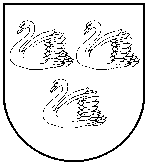 GULBENES NOVADA PAŠVALDĪBAReģ.nr. 90009116327Ābeļu iela 2, Gulbene, Gulbenes nov., LV-4401Tālrunis 64497710, e-pasts: dome@gulbene.lv, www.gulbene.lv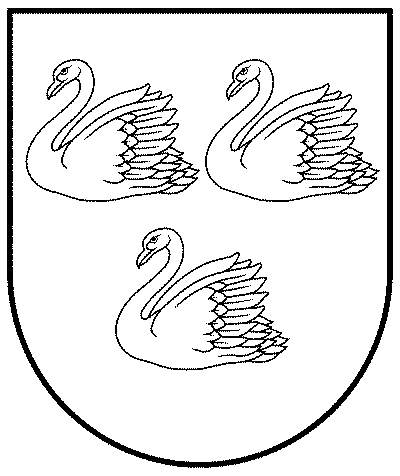 GULBENES NOVADA PAŠVALDĪBAReģ.Nr.90009116327Ābeļu iela 2, Gulbene, Gulbenes nov., LV-4401Tālrunis 64497710, mob.26595362, e-pasts: dome@gulbene.lv, www.gulbene.lv2023.gada __.decembrī                      Nr. GND/IEK/2023/_____Pakalpojuma veidsMērvienībaCena bez PVN(euro)Cena bez PVN(euro)Cena bez PVN(euro)PVN (euro) *Cena ar PVN (euro)Pakalpojuma veidsMērvienībaĒdiena sagatavošanas izmaksasProduktu izmaksasKopāPVN (euro) *Cena ar PVN (euro)Pusdienas darbiniekiem Gulbenes novada pirmsskolas izglītības iestādēs1 ēdienreize1,771,733,50Pakalpojuma veidsMērvienībaCena bez PVN(euro)Cena bez PVN(euro)Cena bez PVN(euro)PVN (euro) *Cena ar PVN (euro)Pakalpojuma veidsMērvienībaĒdiena sagatavošanas izmaksasProduktu izmaksasKopāPVN (euro) *Cena ar PVN (euro)Pusdienas darbiniekiem Gulbenes novada vispārējās izglītības iestādēs1 ēdienreize1,771,733,50Nr.p.k.Pakalpojuma veidsMērvienībaCena bez PVN(euro)PVN (euro)Cena ar PVN (euro)Piezīmes*1.Ēdināšanas pakalpojumi:Ēdināšanas pakalpojumi:Ēdināšanas pakalpojumi:Ēdināšanas pakalpojumi:Ēdināšanas pakalpojumi:1.1Pusdienas skolas darbiniekiem1 ēdienreize3,500,003,50Neapliek ar PVN, Pievienotās vērtības nodokļa likuma 52.panta pirmās daļas 12.punkts1.2Launags skolas darbiniekiem1 ēdienreize1,690,001,69Neapliek ar PVN, Pievienotās vērtības nodokļa likuma 52.panta pirmās daļas 12.punkts1.3.Ēdināšana sporta pasākumos, pusdienas1 ēdienreize6,410,006,41Neapliek ar PVN, Pievienotās vērtības nodokļa likuma 52.panta pirmās daļas 12.punkts1.4.Ēdināšana sporta pasākumos, diennakts1 ēdienreize17,930,0017,93Neapliek ar PVN, Pievienotās vērtības nodokļa likuma 52.panta pirmās daļas 12.punkts”2.Gultasvieta, diennaktspersona8,261,7410,00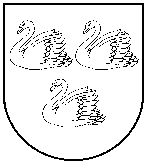 GULBENES NOVADA PAŠVALDĪBAGULBENES NOVADA PAŠVALDĪBAGULBENES NOVADA PAŠVALDĪBAReģ. Nr. 90009116327Reģ. Nr. 90009116327Reģ. Nr. 90009116327Ābeļu iela 2, Gulbene, Gulbenes nov., LV-4401Ābeļu iela 2, Gulbene, Gulbenes nov., LV-4401Ābeļu iela 2, Gulbene, Gulbenes nov., LV-4401Tālrunis 64497710, mob.26595362, e-pasts: dome@gulbene.lv, www.gulbene.lvTālrunis 64497710, mob.26595362, e-pasts: dome@gulbene.lv, www.gulbene.lvTālrunis 64497710, mob.26595362, e-pasts: dome@gulbene.lv, www.gulbene.lv